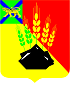 АДМИНИСТРАЦИЯ МИХАЙЛОВСКОГО МУНИЦИПАЛЬНОГО РАЙОНА ПОСТАНОВЛЕНИЕ 
30.11.2018                                         с. Михайловка                                                        № 1190-паОб организации и проведении I и II этаповВсероссийских спортивных соревнований школьников «Президентские состязания» и Всероссийских спортивных игр школьников «Президентские спортивные игры»на территории Михайловского муниципального районаВо исполнение Указа Президента Российской Федерации от 30 июля 2010 года № 948 «О проведении Всероссийских спортивных соревнований (игр) школьников», приказа Министерства образования и науки Российской Федерации и Министерства спорта и туризма Российской Федерации            № 966/1009 от 27 сентября 2010 года «Об утверждении порядка проведения Всероссийских спортивных соревнований школьников «Президентские состязания» (далее – Президентские состязания) и порядка проведения Всероссийских спортивных игр школьников «Президентские спортивные игры» (далее – Президентские спортивные игры), в целях пропаганды здорового образа жизни, привлечения к занятиям физической культурой, развития соревновательной деятельности обучающихся по различным видам спорта, администрация Михайловского муниципального района ПОСТАНОВЛЯЕТ:1. Организовать и провести I (школьный) и II (муниципальный) этапы Президентских состязаний и Президентских спортивных игр с ноября 2018 года по май 2019 года на территории Михайловского муниципального района.2. Утвердить:2.1.Положение о порядке проведения Президентских состязаний на территории Михайловского муниципального района (приложение №1).2.2.Положение о порядке проведения Президентских спортивных игр на территории Михайловского муниципального района (приложение №2).2.3. Состав организационного комитета по проведению I (школьного) и II (муниципального) этапов Президентских состязаний и Президентских спортивных игр на территории Михайловского муниципального района (приложение №3).3. Руководителям общеобразовательных учреждений:3.1. Организовать и провести I (школьный) этап Президентских состязаний и Президентских спортивных игр на территории общеобразовательных учреждений Михайловского муниципального района.3.2. Отчет о проведении I (школьного) этапа Президентских состязаний и Президентских спортивных игр предоставить в управление по вопросам образования администрации Михайловского муниципального района в срок до 20 марта 2019 года.3.3. Обеспечить участие обучающихся во II (муниципальном) этапе Президентских состязаний и Президентских спортивных игр.3.4. Организовать подвоз обучающихся к месту проведения II (муниципального) этапа Президентских состязаний и Президентских спортивных игр.4. Муниципальной бюджетной организации дополнительного образования «ДЮСШ» с. Михайловка (Чавин):4.1. Организовать и провести II (муниципальный) этап Президентских состязаний и Президентских спортивных игр на территории Михайловского муниципального района.4.2.Отчет о проведении II (муниципального) этапа Президентских состязаний и Президентских спортивных игр предоставить в управление по вопросам образования администрации Михайловского муниципального района в срок до 10 мая 2019 года.4.3. Обеспечить участие медицинского работника в период проведения II (муниципального) этапа Президентских состязаний и Президентских спортивных игр.5. Управлению по вопросам образования (Чепала) обеспечить участие команд-победителей II (муниципального) этапа Президентских состязаний и Президентских спортивных игр в III (краевом) этапе Президентских состязаний и Президентских спортивных игр.6. Муниципальному казённому учреждению «Управление по организационно-техническому обеспечению деятельности администрации Михайловского муниципального района» (Хачатрян) разместить настоящее постановление на официальном сайте администрации Михайловского муниципального района.7. Настоящее постановление вступает в силу с момента его официального опубликования на сайте.8. Контроль за исполнением настоящего постановления возложить на заместителя главы администрации муниципального района Саломай Е.А.Глава Михайловского муниципального района –Глава администрации района                                                       В.В. АрхиповПриложение № 1УТВЕРЖДЕНОпостановлением администрации Михайловского муниципального районаот 30.11.2018 № 1190-паПоложение о проведении Всероссийских спортивныхсоревнований школьников «Президентские состязания»на территории Михайловского муниципального районаНастоящее Положение определяет правила организации и проведения Всероссийских спортивных соревнований школьников «Президентские состязания» (далее – Президентские состязания), правила участия в Президентских состязаниях и определения победителей, а также их организационное обеспечение.1. Цель и основные задачи Основная цель Президентских состязаний:- выполнение Указа Президента Российской Федерации от 30 июля 2010 года, № 948 «О проведении всероссийских спортивных соревнований (игр) школьников».Основными задачами Президентских состязаний являются:- определение команд общеобразовательных учреждений, сформированных из обучающихся одного класса, добившихся наилучших результатов в физической подготовке и физическом развитии, показавших высокий уровень в спорте;- определение уровня двигательной активности обучающихся, степени их вовлеченности в систематические занятия физической культурой и спортом;- пропаганда здорового образа жизни, формирование позитивных жизненных установок, гражданское и патриотическое воспитание школьников.2. Сроки и места проведенияПрезидентские состязания проводятся поэтапно, с ноября по май каждого года.1 этап (школьный) – соревнования проводятся в общеобразовательных организациях – по программе и в сроки, утвержденные образовательными организациями (ноябрь – февраль).2 этап (муниципальный) – проводится в МБО ДО «ДЮСШ»                  с. Михайловка по программе и в сроки, утверждённые организатором 2 этапа (март – апрель).3 этап – Президентские состязания проводятся согласно срокам календарного плана Соревнований, утвержденного Департаментом образования и науки Приморского края (май – июнь).На 2 и 3 этапе в соревнованиях участвуют обучающиеся общеобразовательных организаций - победители предыдущих этапов.3. Организаторы проведения3.1. Организаторами Президентских состязаний на школьном этапе являются руководители общеобразовательных учреждений Михайловского муниципального района.3.2. Организаторами Президентских состязаний на муниципальном этапе являются: отдел физической культуры и спорта управления культуры и внутренней политики администрации Михайловского муниципального района, управление по вопросам образования администрации Михайловского муниципального района.4. Участники соревнований 4.1. В Президентских состязаниях принимают участие команды обучающихся общеобразовательных учреждений Михайловского муниципального района (далее – класс-команда) с 1 по 11 классы. В состав класса-команды включаются обучающиеся одного класса одного общеобразовательного учреждения.4.2. На школьном этапе Президентских состязаний в состав класса-команды входят 9 человек, в том числе 8 участников (4 юноши, 4 девушки) и 1 руководитель.  Участие принимают с 1-11 классы-команды общеобразовательных учреждений.4.3. На муниципальном этапе Президентских состязаний принимают участие с 5 по 11 классы-команды общеобразовательных учреждений.4.4. В краевом этапе Президентских состязаний принимают участия классы-команды победители муниципального этапа.5. Программа Президентских состязанийПрограмма для участников Президентских состязаний включает в себя спортивное многоборье, творческий конкурс, теоретический конкурс, эстафетный бег.Спортивное многоборьеБег 1000 м (юноши, девушки). Выполняется с высокого старта на беговой дорожке, результат фиксируется с точностью до 0,1 сек.Бег 30 м (юноши, девушки 6 класс),60 м (юноши, девушки 7,8,9 классов), 100 м (юноши, девушки 10,11 классов).  Старт произвольный, результат фиксируется с точностью до 0,1 сек.Подтягивание на перекладине (юноши). Участник с помощью судьи принимает положение виса хватом сверху. Подтягивается непрерывным движением так, чтобы его подбородок оказался над перекладиной. Опускается в вис. Самостоятельно останавливает раскачивание и фиксирует на 0,5 сек. видимое для судьи положение виса. Разрешается только одна попытка. Не допускается: сгибание рук поочередно, рывки ногами или туловищем. Пауза между повторениями не должна превышать 3 сек.Сгибание и разгибание рук в упоре лежа (отжимание) (девушки). Исходное положение: упор лежа на полу. Голова, туловище и ноги составляют прямую линию. Сгибание рук выполняется до касания грудью  предмета высотой не боле 5 см, не нарушая прямой линии тела, а разгибание производится до полного выпрямления рук при сохранении прямой линии тела. Разрешается одна попытка. Пауза между повторениями не должна превышать 3 сек. Фиксируется количество только правильно выполненных отжиманий.Подъем туловища из положения «лежа на спине» (юноши, девушки). Исходное положение – лежа на спине, руки за головой, пальцы в замок, ноги согнуты в коленях, ступни закреплены. Фиксируется количество выполненных упражнений до касания локтями коленей в одной попытке за 30 секунд. Во время выполнения упражнения не допускается подъем таза. Касание мата всей спиной, в том числе лопатками – обязательно. Прыжок в длину с места(юноши, девушки). Выполняется двумя ногами от стартовой линии с махом рук. Длина прыжка измеряется в сантиметрах от стартовой линии до ближнего касания ногами или любой частью тела. Участнику предоставляется три попытки.Наклон вперед из положения «сидя» (юноши, девушки). На полу обозначается центровая и перпендикулярная мерная линии. Сидя на полу, участник ступнями касается центовой линии, ноги выпрямлены в коленях, ступни вертикальны, расстояние между ними составляет 20-30 см. Выполняется 3 наклона вперед, на 4-м фиксируется результат касания при фиксации (не менее 2 сек.) кончиков пальцев на перпендикулярной мерной линии. Сгибание ног в коленях не допускается.Эстафетный бегСостав команды: 3 юноши, 3 девушки.6. Условия подведения итогов В соревнованиях разыгрывается общекомандное первенство.Командное первенство в спортивном многоборье определяется по суммарному показателю  3 лучших результатов у юношей и 3 лучших результатов у девушек. При равенстве очков у двух или более классов-команд, преимущество получает класс-команда, набравший большую сумму очков в беге на 1000 м.7. Награждение Классы-команды, занявшие 1-3 места в муниципальном этапе награждаются грамотами управления по вопросам образования администрации Михайловского муниципального района. Приложение № 2УТВЕРЖДЕНОпостановлением администрации Михайловского муниципального районаот 30.11.2018 № 1190-паПОЛОЖЕНИЕо проведении спортивных игр школьников «Президентские спортивные игры» на территорииМихайловского муниципального районаНастоящее положение определяет правила организации и проведения Всероссийских спортивных игр школьников «Президентские спортивные игры» (далее – Президентские спортивные игры), правила участия в Президентских спортивных играх и определения победителей и призеров, а также их организацию. 1. Цель и основные задачи Основная цель Президентских спортивных игр: - выполнение Указа Президента Российской Федерации от 30 июля 2010 г. № 948 «О проведении Всероссийских спортивных соревнований (игр) школьников».Основными задачами Президентских спортивных игр являются:- определение команд общеобразовательных учреждений, сформированных из обучающихся одного класса, добившихся наилучших результатов в физической подготовке и физическом развитии, показавших высокий уровень в спорте;- определение уровня двигательной активности обучающихся, степени их вовлеченности в систематические занятия физической культурой и спортом;- пропаганда здорового образа жизни, формирование позитивных жизненных установок, гражданское и патриотическое воспитание школьников.2. Сроки и место проведенияПрезидентские спортивные игры проводятся в четыре этапа: школьный, муниципальный, краевой и всероссийский.1 этап (школьный) – проводится в общеобразовательных организациях — по программе и в сроки, утвержденные общеобразовательными организациями (ноябрь – февраль).2 этап (муниципальный) – соревнования проводятся в МБО ДО «ДЮСШ» с. Михайловка – по программе и в сроки, утверждённые организатором 2 этапа (март – апрель).3 этап – финальные краевые соревнования проводятся согласно срокам календарного плана Соревнований, утвержденного Департаментом образования и науки Приморского края (май – июнь).На 2 и 3 этапе в соревнованиях участвуют обучающиеся общеобразовательных организаций - победители предыдущих этапов.3. Руководство проведением 3.1. Организаторами на школьном этапе являются руководители общеобразовательных учреждений.3.2. Организаторами на муниципальном этапе являются: отдел физической культуры и спорта управления культуры и внутренней политики администрации Михайловского муниципального района, управление по вопросам образования администрации Михайловского муниципального района.4. Участники соревнований В I этапе Президентских спортивных игр принимают участие обучающиеся общеобразовательных учреждений с 5 по 11 классы (далее – команда-школа).Во II этапе принимают участие команды-школы, сформированные из обучающихся, показавших лучшие результаты на I этапе. В состав команды-школы входят обучающиеся из одного общеобразовательного учреждения. Возраст участников: 2002 – 2003 г.р., 2004 – 2005 г.р., 2006 – 2007 г.р. состав команды 22 человека, в том числе 20 участников (10 юношей, 10 девушек) и 2 руководителя.5. Программа Президентских спортивных игр         Баскетбол 3х3Соревнования  проводятся  в соответствии с официальными правилами игры 3х3 (ФИБА).Соревнования командные, проводятся раздельно среди юношей и девушек. Состав команды 4 человека (3 игрока на площадке, 1 запасной). Игра проводится на половине баскетбольной площадке.Основное время игры составляет 8 минут «грязного» времени. В игре должны быть задействованы все 4 игрока команды. В случае равного счета по истечении 8 минут, игра продолжается до первого заброшенного мяча. Шашки.Соревнования командные, проводятся раздельно среди юношей и девушек. Состав команды 6 человек (3 юноши и 3 девушки). Соревнования проводятся по швейцарской системе. Контроль времени устанавливается судейской коллегией, но не менее 15 минут на партию каждому участнику.Настольный теннис.Соревнования командные, проводятся раздельно среди юношей и девушек. Состав команды 6 человек (3 юноши и 3 девушки). Личные встречи проходят на большинство из трех партий (до двух побед). Порядок встреч: 1) А-Х; 2) В-Y; 3) С-Z. Расстановка игроков команды «по силам» производится на усмотрение руководителя команды. После трех сыгранных одиночных встреч подводится итог командного матча согласно результатам одиночных матчей. Итог командной игры может быть 3:0 или 2:1Легкая атлетика.Соревнования проводятся среди смешанных команд. Состав команды 20 человек (10 юношей, 10 девушек).Программа соревнований:Бег 30 м (юноши, девушки2006-2007 г.р.), 60 м(юноши, девушки2004-2005 г.р.)100 м(юноши, девушки2002-2003 г.р.) - выполняется на беговой дорожке с низкого старта.Бег 800 м (юноши) и 600 м (девушки) - выполняется на беговой дорожке с высокого старта.Прыжок в длину (юноши, девушки) – выполняется с разбега; участнику предоставляется три попытки, результат определяется по лучшей попытке.Метание мяча (юноши, девушки) – выполняется с разбега; каждому участнику предоставляется три попытки, мяч для метания (140 г).Легкоатлетическая эстафета: 4х100 м (юноши); 4х100 м (девушки); смешанная эстафета (4 юноши, 4 девушки) -400 м-300м-200м-100м6. Условия подведения итоговПобедитель и призеры 2 этапа Президентских игр в общекомандном зачете определяются по наименьшей сумме мест, занятых командами-школами в обязательных видах программы. При равенстве данного показателя преимущество получает команда – школа имеющая наибольшее количество первых, вторых, третьих и т.д. мест, занятых в командных зачетах по видам программы.Победители и призеры в баскетболе 3х3, настольном теннисе, шашках и легкоатлетической эстафете определяются раздельно среди юношей и девушек, и в смешанной эстафете.7. Награждение Команды, занявшие 1-3 места в общекомандном первенстве, награждаются  грамотами управления по вопросам образования администрации Михайловского муниципального района.Приложение № 3УТВЕРЖДЁНпостановлением администрации Михайловского муниципального районаот 30.11.2018 № 1190-паСоставорганизационного комитета по проведению I (школьного)и II (муниципального) этапов Президентских состязаний и Президентских спортивных игр школьников на территории Михайловского муниципального районаЭтапы1600м – девушка2600м – юноша3300м – девушка4300м – юноша5100м – девушка6100м – юноша№ п/пВид спортаСостав командыСостав команды№ п/пВид спортаюношидевушки1.Баскетбол 3х3442.Шашки333.Настольный теннис334.Легкая атлетика1010Команда - школаКоманда - школаКоманда - школаКоманда - школаЭтапы ДистанцияЭтапыДистанция1400 м – девушка5200 м – девушка2400 м – юноша6200 м – юноша3300 м – девушка7100 м – девушка4300 м - юноша8100 м юношаСаломай Е.А., заместитель главы администрации Михайловского муниципального районапредседатель оргкомитетаЧепала А.Ф., начальник управления по вопросам образования администрации Михайловского муниципального районазаместитель председателяорг. комитетаСизарева О.Н., главный специалист МКУ «МСО ОУ» Михайловского муниципального районасекретарь оргкомитетаЮркасов Л.А., начальник отдела физической культуры и спорта администрации Михайловского муниципального районачлен оргкомитетаЧавин Л.В., директор МБО ДО «ДЮСШ» с.Михайловкачлен оргкомитетаИсаков Е.Г., учитель физической культуры МБОУ СОШ им. А.И. Крушанова с.Михайловкачлен оргкомитета